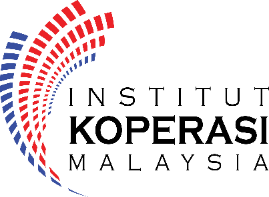 SIARAN MEDIAINSTITUT KOPERASI MALAYSIA “PROGRAM KOLOKIUM IKM 2020 TINGKATKAN KEMAHIRAN DAN KEPAKARAN DALAM PEMBANGUNAN KOPERASI”PUTRAJAYA, 4 September 2020 – YBhg. Dato’ Sri Haji Mohammad Bin Mentek, Ketua Setiausaha Kementerian Pembangunan Usahawan dan Koperasi hari ini telah merasmikan Program Kolokium anjuran Institut Koperasi Malaysia (IKM). Penganjuran program Kolokium kali ke -13 yang dianjurkan oleh Institut Koperasi Malaysia, merupakan sumbangan yang bermakna dalam memperkasakan usaha Kementerian Pembangunan Usahawan dan Koperasi (MEDAC) bagi meningkat dan memantapkan pembangunan sektor koperasi di negara ini. Penganjuran program ini juga sebagai medan perbincangan secara intelektual dan profesional dalam meningkatkan kemahiran dan kepakaran mengenai isu dan fenomena berkaitan pembangunan koperasi di negara ini.Sebagai langkah dan usaha IKM untuk meningkatkan pengetahuan dan kemahiran yang berterusan dalam kalangan pegawainya, mereka dihantar untuk menghadiri latihan, bengkel dan seminar seperti  program anjuran Ikatan koperasi Antarabangsa (International Co-operative Alliance-ICA) dan turut terlibat dalam pembentangan penyelidikan sama ada di dalam dan luar negara. Penyertaan dalam program tersebut bertujuan untuk memberi pendedahan dan pengalaman kepada pegawai-pegawai mengenai koperasi berjaya di luar negara. Dalam tempoh tersebut pegawai memperoleh maklumat  dan melihat sendiri kejayaan yang dicapai oleh koperasi tersebut dari pelbagai sudut untuk digarap dan disusun dalam bentuk kajian kes kejayaan koperasi, seterusnya di bentangkan dalam program kolokium ini.Antara perkara menarik menerusi perkongsian program kolokium pada kali ini adalah model yang ditunjukkan melalui Gabungan Koperasi Siswa Malaysia Berhad (KOSISMA) yang berjaya menyatukan 18 buah koperasi siswa dalam satu gabungan untuk terus maju bersama. KOSISMA berjaya menjadi peneraju dan penggerak kepada pembangunan keusahawanan dengan menyediakan lebih banyak peluang dan ruang perniagaan kepada pelajar melalui koperasi siswa yang ditubuhkan di universiti. Selain itu, Lembaga Koperasi Permodalan dan Perusahaan Melayu Negeri Sembilan Berhad (KOMBEK) turut menekankan tiga (3) prinsip utama iaitu ‘Perniagaan Meningkat, Tadbir Urus Meningkat dan Keuntungan Pun Meningkat’. Perkongsian menarik bagi kajian kes di Negara Jepun, juga adalah berkaitan peranan dan tanggungjawab yang dimainkan oleh Japanese Agricultural Cooperatives (JA) dalam pemasaran produk-produk pertanian di Jepun serta model pengurusan dan tadbir urus oleh koperasi pertanian yang wajar di contohi atau di praktikkan oleh koperasi di Malaysia.Menerusi perkongsian ilmu yang dilaksanakan IKM ini, dapat memberi manfaat kepada semua untuk menjana idea-idea baharu bagi membentuk polisi atau merencana program latihan dan pendidikan koperasi yang lebih praktikal serta menyumbang ke arah peningkatan keupayaan modal insan dalam gerakan koperasi di Malaysia. Hakikatnya, program Kolokium ini adalah platform terbaik kepada para pegawai untuk mengenal pasti peluang baharu, strategi dan amalan terbaik koperasi dalam dan luar negara yang boleh dijadikan sebagai panduan dan nilai tambah bagi proses pengajaran dan pembelajaran kepada para koperator di Malaysia.                                        *****************************************Mengenai IKMInstitut Koperasi Malaysia (IKM) yang dahulunya dikenali sebagai Maktab Koperasi Malaysia merupakan agensi di bawah Kementerian Pembangunan Usahawan dan Koperasi yang berperanan sebagai Peneraju Pusat Kecemerlangan Pambangunan Modal Insan gerakan koperasi melalui penyelidikan, pendekatan turun padang, latihan dan bimbingan bersasar di seluruh Malaysia. Berpusat di Petaling Jaya, IKM mempunyai lima buah cawangan keseluruhannya yang terletak di Sabah, Sarawak, Kuantan, Johor dan Alor Setar.Disediakan oleh:Dr. Yusman YacobPengarah Pusat PenyelidikanInstitut Koperasi Malaysia(0168611814)yusman@ikkm.edu.myDikeluarkan oleh:Unit Komunikasi Korporat, Institut Koperasi MalaysiaTel : 03-7964 9157 / 011-14471110 (Fadzillah)E-mel: korporat@ikkm.edu.my  04 September 2020